5. ŠKOLNÍ TÝDENod 2. do 6. října 2023INFORMACE K VÝUCECO NÁS ČEKÁ V TOMTO TÝDNUPOZNÁMKYČESKÝ JAZYK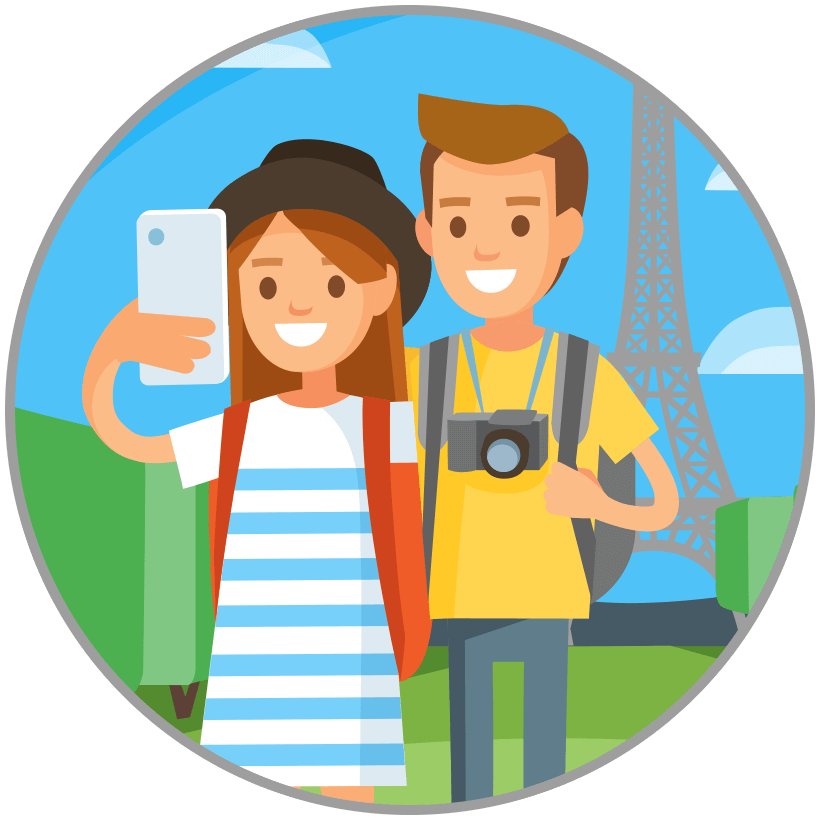 - nauka o slově, - způsoby tvoření slov- předložky a předponyMATEMATIKA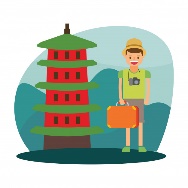 – velká čísla- algebrogramy- obvody a obsahy ČAS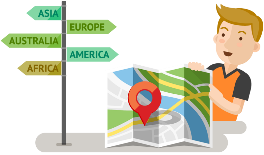 - Slunce, půda- Středočeský kraj- Karel IV.ANGLIČTINA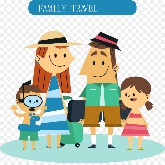 - Space, Time- wh-questions